ФИО педагога: Иванюха С.П.Программа: Дорожки лабиринтыОбъединение: 1АД, 1БД, Дата занятия по рабочей программе: 27.04.2020г.Тема занятия:  Я-пешеходМатериалы: компьютер, бумага, карандаши Задание: Посмотри мультфильм «Азбука безопасности. Пешеходные правила»https://www.youtube.com/watch?time_continue=31&v=Kak-XRnT5GI&feature=emb_logoРассмотри и раскрась рисунок,  найди нарушителей.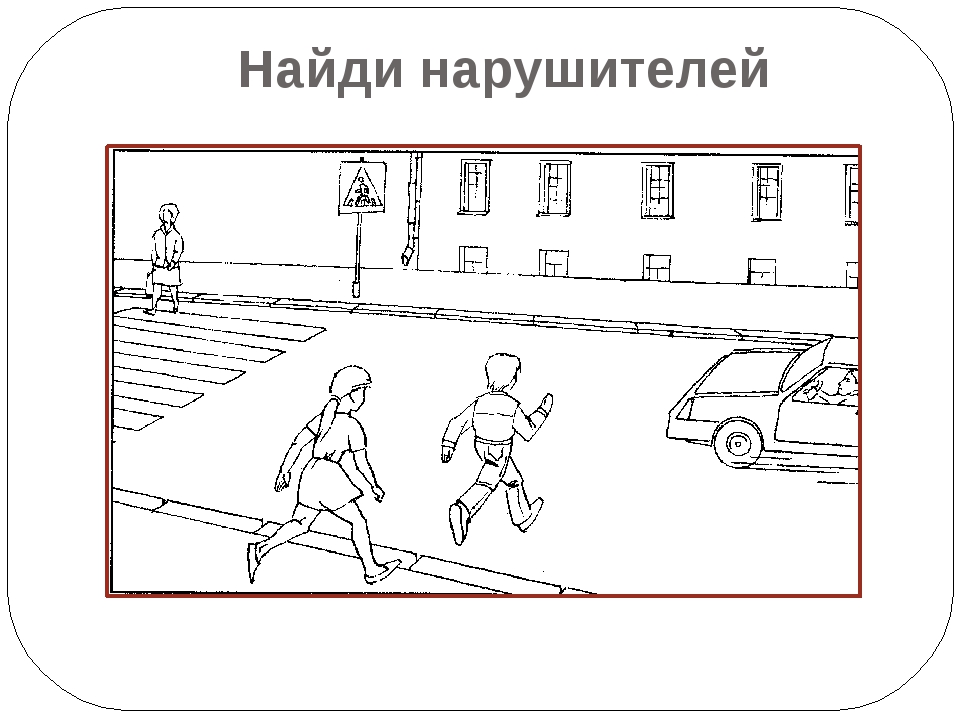 Результат отправь на электронную почту педагогу isp-07@mail.ru до 12.05.2020 